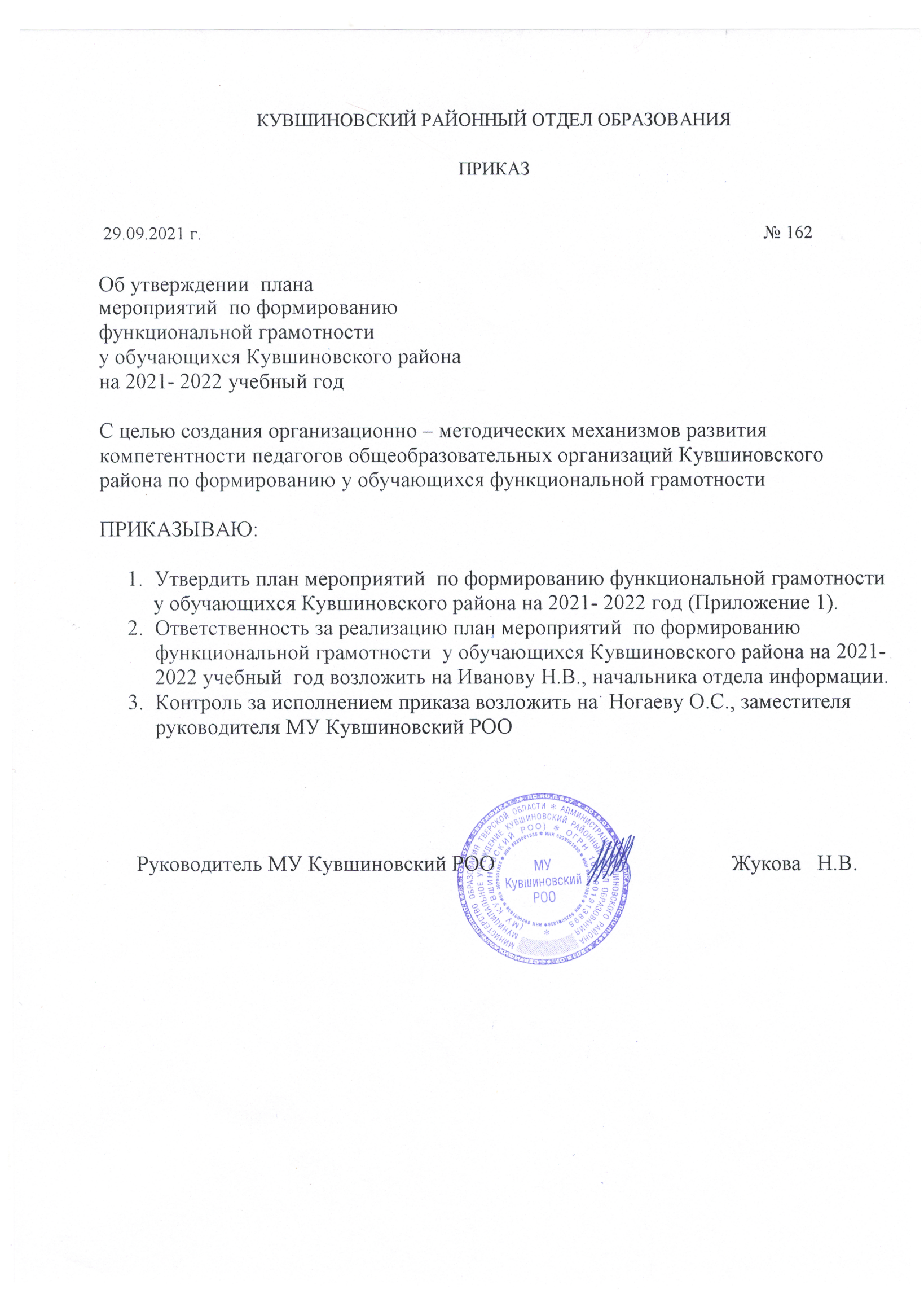 Приложение                                                                                                                                                                                                                                   к  приказу  МУ Кувшиновский РООот   29.09.2021г.  №162Планмероприятий  по формированию функциональной грамотности у обучающихсяКувшиновского районана 2021- 2022 год Цель:  создать организационно – методические механизмы развития компетентности педагогов общеобразовательных организаций Кувшиновского района по формированию у обучающихся функциональной грамотности   Задачи: 1. Изучение отечественной и международной практики развития функциональной грамотности обучающихся. 2. Определение механизмов реализации системы мер по развитию функциональной грамотности обучающихся. 3 Совершенствование содержания учебно-методического комплекса ОО.4.Развитие системы оценки и мониторинга качества образования обучающихся.№МероприятиеСроки выполненияОтветственныйОжидаемый результат1. Нормативное обеспечение1. Нормативное обеспечение1. Нормативное обеспечение1. Нормативное обеспечение1. Нормативное обеспечение1Разработка муниципального Плана мероприятий по формированию функциональной грамотности  обучающихся на 2021-2022учебный год.  1.10.2021Иванова Н.В.  Определение задач, мероприятий по формированию функциональной грамотности и сроков их исполнения.2   Разработка и утверждение планов образовательных организаций Кувшиновского района  на 2021-2022учебный год.  1.10.2021Руководители ОО Определение задач, мероприятий по формированию функциональной грамотности и сроков их исполнения.2. Создание условий для развития функциональной грамотности обучающихся2. Создание условий для развития функциональной грамотности обучающихся2. Создание условий для развития функциональной грамотности обучающихся2. Создание условий для развития функциональной грамотности обучающихся2. Создание условий для развития функциональной грамотности обучающихся3Организация участия специалистов отдела образования в курсах повышения квалификации, семинарах, вебинарах по вопросам формирования и оценки ФГ, организованных на федеральном и региональном уровнях.  В течение 2021-2022 уч.г ЖуковаН.В.Повышение уровня  профессиональной компетенции специалистов.4Организация участия в областных семинарах, вебинарах и т.п. для руководителей и педагогических работников по вопросам развития и оценки функциональной грамотности школьников   В течение 2021-2022 уч.гИванова Н.В.Повышение уровня  профессиональной компетенции руководителей и педагогических работников 5Повышение квалификации педагогов через  обучающие семинары, МО, КПК.     В течение 2021-2022 уч.гИванова Н.В.Повышение уровня  профессиональной компетенции  педагогических работников.6Проведение инструктивных совещаний с руководителями ОО и руководителями  МО учителей предметников по вопросам формирования и оценки функциональной грамотности школьников .  В течение 2021-2022 уч.гИванова Н.В.ОО  оперативно ознакомлены с основными задачами по формированию и оценке функциональной грамотности школьников. 7Организация работы ОО района по внедрению в учебный процесс банка заданий для оценки ФГ, разработанных ФГБНУ «Институт стратегии развития образования Российской академии образования». 01.10.2021Иванова Н.В.Зам.директора по УВРИспользование ОО стандартизированных заданий для оценки ФГ обучающихся.8Организация методической поддержки ОО и учителей.В течение 2021-2022 уч.г.Иванова Н.В.Оперативное реагирование на запросы ОО и потребности учителей.3. Мероприятия3. Мероприятия3. Мероприятия3. Мероприятия3. Мероприятия9 Участие ОО в региональных исследованиях по оценке сформированности читательской грамотности обучающихся.  Март 2022 г.Иванова Н.В.Определение  уровня сформированости   читательской грамотности обучающихся.  10Формирование базы данных обучающихся 8,9 классов 2021-2022 уч.г., а также учителей, участвующих в формировании функциональной грамотности по шести направлениям: читательская, математическая, естественнонаучная, финансовая, глобальные компетенции, креативное мышление.01.10.2021Иванова Н.В.Зам.директора по УВРХранение, обработка, использование данных об обучающихся 8.9 классов и учителях 2021-2022 уч.г.11 Проведение  совещаний с руководителями ОО по анализу результатов регионального исследования сформированности читательской грамотности обучающихся .Март 2022 гИванова Н.В.Получена и проанализирована информация.  12Проведение практических семинаров с заместителями директоров по учебно-воспитательной работе, руководителями РМО по вопросам формирования и оценки функциональной грамотности школьников .  В течение 2021-2022 уч.гИванова Н.В. Повышение уровняпрофессиональной компетенцииучителей.13Проведение заседаний РМО учителей предметников, мастер-классов по вопросам формирования и оценки функциональной грамотности школьников .  В течение 2021-2022 уч.гИванова Н.В.Повышение уровняпрофессиональной компетенцииучителей.14Представление опыта успешной реализации задач формирования ФГ в рамках районных   методических мероприятий.Август, ноябрь 2020, 2021г.Иванова Н.В.Распространение позитивныхпрактик района.15Проведение мониторинга эффективности работы ОО по формированию ФГ обучающихся: сбор и обработка информации;  подготовка статистико-аналитических материалов 2-3 квартал 2022 г.Иванова Н.В.Контроль эффективности работы ОО по формированию ФГ.16Оценка уровня сформированности метапредметных результатов образования обучающихся 4-8,11 классов ОО на основе анализа выполнения заданий всероссийских проверочных работ.3 квартал 2022 г.РОООпределение уровня сформированности метапредметных результатов.17Анализ использования банка заданий для оценки ФГ, разработанных «Институт стратегии развития образования Российской академии образования».   2квартал     2022 г.Иванова Н.В.Обобщение данных по использованию банка данных.18Создание муниципального банка учителей с успешными практиками формирования ФГ обучающихся.Май 2021гИванова Н.В.Использование полученных материалов в практике работы учителей.19Организация информационно-просветительской работы с родителями, представителями средств массовой информации, общественностью по вопросам ФГ.В течение 2021-2022 уч.г.Иванова Н.В.Зам.директора по УВРОткрытость деятельности по повышению качества образования.20Обобщение результатов деятельности муниципальной системы образования в 202-2022 уч.г. по формированию функциональной грамотности обучающихся.3 квартал 2022 г.Иванова Н.В.Зам.директора по УВРПолучение данных для принятия управленческих решений.21Принятие управленческих решений на основании деятельности муниципальной системы образования в 202-2022 уч.г. по формированию функциональной грамотности обучающихся. 4 квартал 2022 г.Жукова Н.В.- руководитель МУ Кувшиновский РООРешение проблем, выявленных в ходе реализации мероприятий  по формированию функциональной грамотности обучающихся.